LESSON DEVELOPMENT ONECOUNTING AND WRITING OF NUMBERS from 1 to 5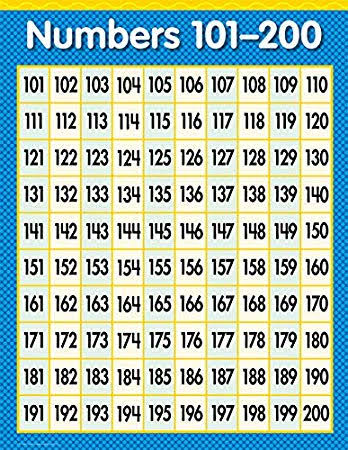 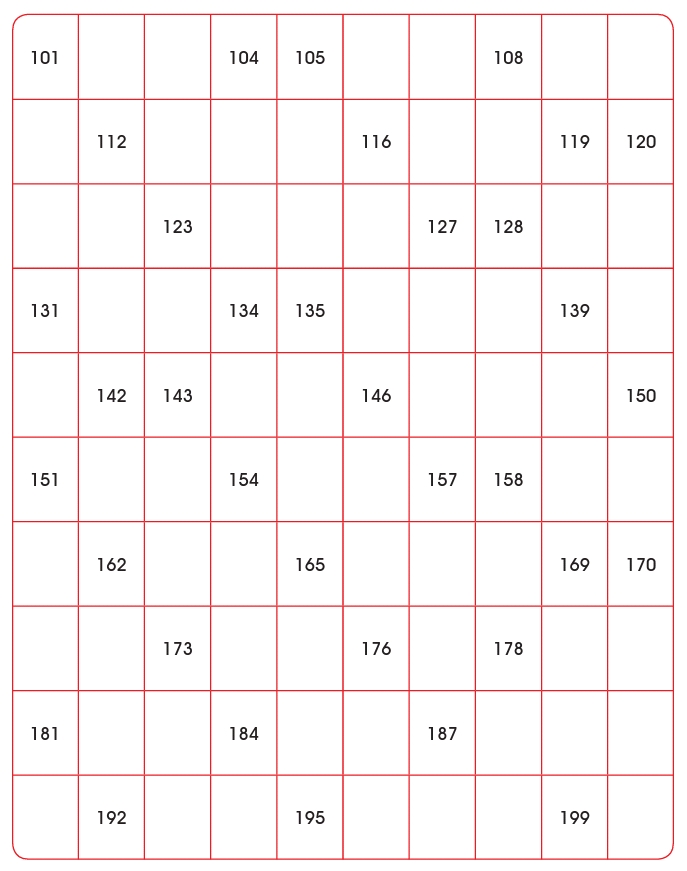 STAGE/TIMETEACHER’S ACTIVITIESLEARNER'S ACTIVITIES – MIND/HANDS ONLEARNING POINTSStep 1Introduction (5 minutes)Ask pupils to identify and counting different number of objects present or on the chart. Dogs – number of dogs, 5Balls – number of balls, 3Pencils – number of pencils, 4Books – number of books, 2Sharpene – number one sharpener, 1Linking the Previous knowledge to the new lesson Step 2 Development (5 minutes) Grouping 1. Groups the learners into four groups – A, B, C, and D. 2. Guide the learners to choose a leader and secretary for your group. 3. Gives each group learning materials – counters, number chart and flash cards 1. Belong to a group. 2. Choose their leader and secretary. 3. Received learning materials for their group. Learner’s group, leader and secretary confirmed.Step 3Development(10 minutes)Guide pupils to sort objects that are similar. Identify the number of each objects. 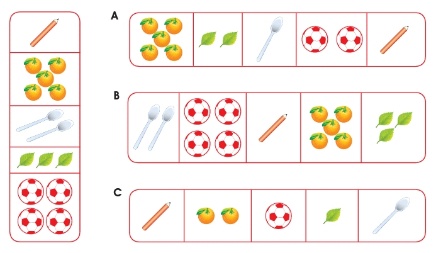 Counting and sorting similar objects. Step 4Development(10 minutes) Ask pupils to write the number 1 to 5. 12345Writing of Numbers Step 5Conclusion(10 minutes)To conclude the lesson, the teacher revises the entire lesson and ask the key questions.     The learners listen, ask and answer questions.Lesson Evaluation and Conclusion 